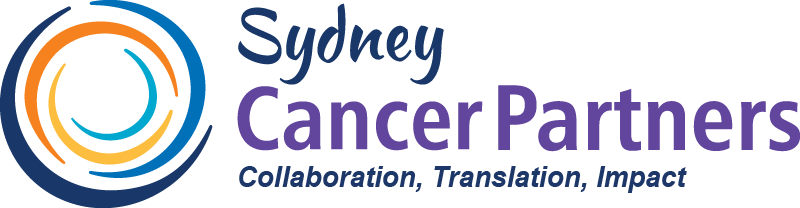 Sydney Cancer Partners Seed Grant Application FormApplication DetailsA.1 Application titlelimit 50 wordsA.2 Synopsis of proposed researchProvide a short description of the research that is the focus of this application.limit 150 wordsApplicantB.1 Applicant details B.2 Qualifications:List academic and professional qualifications starting from the most recent. Note that applicants must hold a PhD or equivalent qualification and be within 10 years of award, excepting periods of career disruption listed in section B.3.add table rows as neededB.3 Career Disruption and Relative to Opportunity considerationsReviewers will be advised to evaluate research track record relative to opportunity with reference to the NHMRC Relative to Opportunity Policy (available at www.nhmrc.gov.au/about-us/policy-and-priorities#download). Specific information for consideration should be listed below:Career Disruption add table sections as neededOther Relative to Opportunity considerations add table sections as neededB.3 Curriculum vitaeAppend a curriculum vitae including details of your current position. 4 page maximumB.4 Career goalsOutline your research career goals over the next 5-years. How would a Sydney Cancer Partners Seed Grant assist you to achieve your goals.limit 250 wordsResearch ProposalC.1 Research project outlineOutline the research project that you would conduct with support from this award. Include an explanation of the rationale, aims, approach and expected outcomes. A list of references, figures or tables relevant to your research proposal may be appended to the application form. These attachments will not be included in word count limits. limit 500 wordsC.2 Translational relevanceExplain how your research is relevant to the Sydney Cancer Partners goal of improving outcomes for cancer patients. What steps would be needed to translate the findings from you work into clinical benefit?limit 150 wordsResearch EnvironmentDescribe your research environment and explain how this will support the successful completion of your project. limit 150 wordsBudgetE.1 Direct research costsOutline your budget request for direct research costs (maximum request $20,000). Provide a justification for the requested budget.E.2 Research facility or service costsYou may submit an additional request (maximum additional request $30,000) to access research facilities or services that levy service charges to SCP researchers. Written quotation(s) must be provided to support this request.add table sections as requiredAttachmentsDocuments that must be attached to your application:Applicant 4-page curriculum vitae,A letter of support for this application from your Laboratory Head or Supervisor,Written quotations from facility or service providers as detailed in section E.2.Additional documents that may be attached to your application:References relevant to your research proposal,Figures / Tables relevant to your research proposal. Certification by the ApplicantI certify that:1. The details provided in this Seed Grant Application Form and attachments are true and correct.2. The eligibility criteria set out in the SCP Pilot Study Guidelines have been met.3. If my application is successful, I agree to be bound by the terms of this award.TitleFull NameEmail AddressPositionOrganisationOrganisational AddressQualificationDisciplineInstitutionCountryYear AwardedDisruption typeImpactStart YearEnd YearAdditional Research Outputs if applicableCircumstancesImpactStart YearEnd YearProject Cost requestJustificationLimit 150 wordsResearch facility or service cost requestJustificationLimit 150 wordsNameElectronic signature